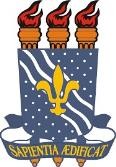 UNIVERSIDADE FEDERAL DA PARAÍBA CENTRO DE CIÊNCIAS SOCIAIS APLICADASCOORDENAÇÃO DO CURSO DE CIÊNCIAS ECONÔMICASÀ Coordenação do Curso de Ciências Econômicas/CCSA/UFPB:Eu,		, matrícula n. 		, venho respeitosamente solicitar providênciaspara o mudança do turno	para o turno	,de acordo com a Resolução CONSEPE n.º 29/2020, pelas razões a seguirexpostas:Anexos:(	) Histórico Escolar atualizado.(	) Documentação comprobatória da justificativa apresentada.Declaro, sob as penas da Lei, que as informações prestadas e o(s) documento(s) apresentado(s) são verdadeiros e autênticos, e assumo inteira responsabilidade pelo(s) mesmo(s).Nestes termos, pede deferimento.João Pessoa,	/	/	.Assinatura do(a) Aluno(a)Telefone: 		 E-mail: 	